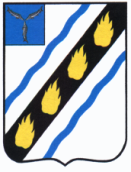 АДМИНИСТРАЦИЯСОВЕТСКОГО МУНИЦИПАЛЬНОГО РАЙОНАСАРАТОВСКОЙ ОБЛАСТИПОСТАНОВЛЕНИЕот 06.10.2023  № 540р.п. СтепноеОб утверждении муниципальной программы «Поддержка и развитие деятельности Добровольной народной  дружины на территории Степновского муниципального образования»Руководствуясь Федеральными Законами Российской Федерации ФЗ от 02.04.2014  № 44-ФЗ «Об участии граждан в охране общественного порядка» и от 06.10.2023 № 131-ФЗ «Об общих принципах организации местного самоуправления в Российской Федерации», Уставом Советского муниципального района, администрация Советского муниципального района ПОСТАНОВЛЯЕТ:1. Утвердить муниципальную программу «Поддержка и развитие деятельности Добровольной народной дружины на территории Степновского муниципального образования» (приложение № 1).2. Признать утратившими силу постановления администрации Советского муниципального района:- от 06.10.2020 № 549 «Об утверждении муниципальной программы ««Комплексная программа поддержки и развития деятельности добровольной народной дружины на территории Степновского муниципального образования»;- от 04.04.2022 № 185 «О внесении изменений в постановление администрации Советского муниципального района от 06.10.2020 № 549»;- от 30.12.2022 № 826 «О внесении изменений в постановление администрации Советского муниципального района от 06.10.2020 № 549».3. Настоящее постановление вступает в силу с 1 января 2024 года и подлежит официальному опубликованию в установленном порядке.Глава Советскогомуниципального района                                                            С.В. ПименовИванова Е.В.  5-37-71МУНИЦИПАЛЬНАЯ ПРОГРАММА
«Поддержка и развитие деятельности добровольной народной  дружины на территории Степновского муниципального образования»(далее - Программа)р.п. Степное2023Паспорт муниципальной программы«Поддержка и развитие деятельности добровольной народной  дружины на территории Степновского муниципального образования»Раздел I. Общая характеристика сферы реализации муниципальной программыВ настоящее время условия безопасности проживания граждан и сохранение их имущества на территории Степновского муниципального образования требуют серьезной работы в силу того, чтобы не допустить на территории  криминогенной обстановки. Эта проблема требует особого внимания со стороны различных ветвей власти района и муниципального образования. Для решения данной проблемы необходима совместная деятельность правоохранительных органов, муниципального образования, общественных организаций и отдельных граждан.Реализация мероприятий программы, призванных улучшить общие условия безопасности граждан и их имущества на территории Степновского муниципального образования, требует организационного и финансового обеспечения.Раздел II. Цель и задачи муниципальной ПрограммыДанная Программа ставит своей целью проведение мероприятий по совершенствованию работы добровольной народной дружины Степновского муниципального образования  на территории  поселения.Добровольная народная дружина по охране общественного порядка является формой непосредственного участия населения в осуществлении местного самоуправления и создана с целью содействия правоохранительным органам в их деятельности по обеспечению общественного порядка, в работе по улучшению условий безопасности жителей, профилактике и предотвращению правонарушений на территории Степновского муниципального образования.Задачей добровольной народной дружины является оказание помощи  правоохранительным органам на территории Степновского муниципального образования в решении следующих вопросов:- обеспечение безопасности личности, поддержание правопорядка в общественных местах, профилактика преступлений и административных правонарушений, охрана и защита собственности, обеспечение безопасности дорожного движения, профилактика безнадзорности и беспризорности несовершеннолетних, пропаганда правовых знаний и правовое воспитание граждан;- обеспечение неотложных аварийно-спасательных и карантинных мероприятий при возникновении стихийных бедствий, катастроф, эпидемий, эпизоотий и иных чрезвычайных ситуаций и ликвидации их последствий;- разъяснение гражданам норм действующего законодательства, создание в обществе нетерпимости к нарушениям нравственных норм, правонарушениям и преступлениям.Добровольная народная дружина (далее ДНД) под руководством штаба народной дружины и командира добровольной народной дружины, при непосредственном участии сотрудников правоохранительных органов, принимают участие:- в патрулировании на улицах, площадях, в парках и других местах массового пребывания населения, в выставлении соответствующих постов;- в обеспечении охраны общественного порядка;- в проведении мероприятий по предупреждению преступлений, пресечению административных правонарушений и профилактике совершения правонарушений;- в проведении неотложных аварийно-спасательных и карантинных мероприятий в случаях стихийных бедствий, катастроф, эпидемий, эпизоотий и иных чрезвычайных ситуаций;- в предупреждении детской безнадзорности и совершения несовершеннолетними правонарушений;- в иных действиях по решению уполномоченных должностных лиц органов местного самоуправления или правоохранительных органов.Не допускается выполнение дружинниками задач и функций, отнесенных действующим законодательством к исключительной компетенции правоохранительных органов.Раздел III. Сроки и этапы реализации муниципальной Программы.Реализация Программы рассчитана на 2024-2026 годы, что позволит создать эффективную систему обеспечения общественного порядка и общественной безопасности.Раздел IV. Перечень основных мероприятий муниципальной Программы и целевых показателей (индикаторов)Основные программные мероприятия, указанные в приложении № 1 к Программе, связаны с созданием условий для повышения роли населения в обеспечении охраны правопорядка.Сведения о целевых показателях (индикаторах) муниципальной программы представлены в приложении № 2 к муниципальной программе.Раздел V. Объем и источники финансового обеспечения муниципальной ПрограммыСредства из бюджета Степновского МО в Программе составят 240,0 тыс. руб. Ресурсное обеспечение Программы представлено в Приложении № 3 к Программе.Раздел VI. Ожидаемые результаты реализации муниципальной ПрограммыВыполнение Программы будет способствовать дальнейшему созданию благоприятных условий для решения социальных проблем.По результатам исполнения Программы предполагается улучшение условий безопасного проживания граждан, снижения уровня криминогенной обстановки на территории Степновского муниципального образования, повышение уровня правовой культуры граждан и реализации их конституционного права по защите своих интересов от противоправных посягательств.Раздел VII. Система управления реализацией муниципальной ПрограммыЗаказчик Программы с учетом выделяемых на ее реализацию финансовых средств уточняет целевые показатели и затраты по программным мероприятиям, механизм реализации Программы, состав исполнителей.Администрация Советского муниципального района с участием заинтересованных органов организует проверку хода реализации Программы: обращая внимание на целевое и эффективное использование средств, выделяемых на ее реализацию, на выполнение сроков реализации программных мероприятий, конечные результаты Программы.Верно:Руководитель  аппарата                                                          И.Е. ГригорьеваСведения
об объемах и источниках финансового обеспечения муниципальной программы «Поддержка и развитие деятельности добровольной  народной дружины на территории Степновского муниципального образования»Сведения о целевых показателях (индикаторах) муниципальной программы«Поддержка и развития деятельности добровольной  народной дружины на территории Степновского муниципального образования»Перечень  основных  мероприятий муниципальной программы«Поддержка и развитие деятельности добровольной  народной дружины на территории Степновского муниципального образования»Приложение к постановлению администрации Советского муниципального района от 06.10.2023 № 540Наименование муниципальной программы:- муниципальная программа «Поддержка и развитие деятельности добровольной народной  дружины на территории Степновского муниципального образования» (далее – Программа)- муниципальная программа «Поддержка и развитие деятельности добровольной народной  дружины на территории Степновского муниципального образования» (далее – Программа)- муниципальная программа «Поддержка и развитие деятельности добровольной народной  дружины на территории Степновского муниципального образования» (далее – Программа)- муниципальная программа «Поддержка и развитие деятельности добровольной народной  дружины на территории Степновского муниципального образования» (далее – Программа)- муниципальная программа «Поддержка и развитие деятельности добровольной народной  дружины на территории Степновского муниципального образования» (далее – Программа)Цель муниципальнойпрограммы:- привлечение социально активных граждан к участию в
обеспечении охраны общественного правопорядка и
участия в кампаниях по предупреждению
правонарушений;- оказание помощи органам местного самоуправления и правоохранительным органам в их деятельности по обеспечению общественного порядка и защите законных прав и интересов граждан, пресечению правонарушений на территории Степновского муниципального образования.   - привлечение социально активных граждан к участию в
обеспечении охраны общественного правопорядка и
участия в кампаниях по предупреждению
правонарушений;- оказание помощи органам местного самоуправления и правоохранительным органам в их деятельности по обеспечению общественного порядка и защите законных прав и интересов граждан, пресечению правонарушений на территории Степновского муниципального образования.   - привлечение социально активных граждан к участию в
обеспечении охраны общественного правопорядка и
участия в кампаниях по предупреждению
правонарушений;- оказание помощи органам местного самоуправления и правоохранительным органам в их деятельности по обеспечению общественного порядка и защите законных прав и интересов граждан, пресечению правонарушений на территории Степновского муниципального образования.   - привлечение социально активных граждан к участию в
обеспечении охраны общественного правопорядка и
участия в кампаниях по предупреждению
правонарушений;- оказание помощи органам местного самоуправления и правоохранительным органам в их деятельности по обеспечению общественного порядка и защите законных прав и интересов граждан, пресечению правонарушений на территории Степновского муниципального образования.   - привлечение социально активных граждан к участию в
обеспечении охраны общественного правопорядка и
участия в кампаниях по предупреждению
правонарушений;- оказание помощи органам местного самоуправления и правоохранительным органам в их деятельности по обеспечению общественного порядка и защите законных прав и интересов граждан, пресечению правонарушений на территории Степновского муниципального образования.   Задачи муниципальной программы:- развитие гражданской инициативы в области
обеспечения общественной безопасности граждан;
- поддержание совместно с правоохранительными
органами правопорядка на территории Степновского муниципального образования;
- проведение мероприятий, направленных на
снижение преступности среди отдельных возрастных
групп граждан;
- развитие социального мониторинга общественной
безопасности  граждан;
- организация и реализация комплексных
мероприятий по информированию граждан о
существующих целях и задачах в обеспечении общественного правопорядка.- развитие гражданской инициативы в области
обеспечения общественной безопасности граждан;
- поддержание совместно с правоохранительными
органами правопорядка на территории Степновского муниципального образования;
- проведение мероприятий, направленных на
снижение преступности среди отдельных возрастных
групп граждан;
- развитие социального мониторинга общественной
безопасности  граждан;
- организация и реализация комплексных
мероприятий по информированию граждан о
существующих целях и задачах в обеспечении общественного правопорядка.- развитие гражданской инициативы в области
обеспечения общественной безопасности граждан;
- поддержание совместно с правоохранительными
органами правопорядка на территории Степновского муниципального образования;
- проведение мероприятий, направленных на
снижение преступности среди отдельных возрастных
групп граждан;
- развитие социального мониторинга общественной
безопасности  граждан;
- организация и реализация комплексных
мероприятий по информированию граждан о
существующих целях и задачах в обеспечении общественного правопорядка.- развитие гражданской инициативы в области
обеспечения общественной безопасности граждан;
- поддержание совместно с правоохранительными
органами правопорядка на территории Степновского муниципального образования;
- проведение мероприятий, направленных на
снижение преступности среди отдельных возрастных
групп граждан;
- развитие социального мониторинга общественной
безопасности  граждан;
- организация и реализация комплексных
мероприятий по информированию граждан о
существующих целях и задачах в обеспечении общественного правопорядка.- развитие гражданской инициативы в области
обеспечения общественной безопасности граждан;
- поддержание совместно с правоохранительными
органами правопорядка на территории Степновского муниципального образования;
- проведение мероприятий, направленных на
снижение преступности среди отдельных возрастных
групп граждан;
- развитие социального мониторинга общественной
безопасности  граждан;
- организация и реализация комплексных
мероприятий по информированию граждан о
существующих целях и задачах в обеспечении общественного правопорядка.Сроки реализации муниципальной программы: 2024-2026 годы 2024-2026 годы 2024-2026 годы 2024-2026 годы 2024-2026 годыОтветственный исполнитель:- отдел по молодежной политике, физкультуре и спорту и социальным вопросам администрации СМР- отдел по молодежной политике, физкультуре и спорту и социальным вопросам администрации СМР- отдел по молодежной политике, физкультуре и спорту и социальным вопросам администрации СМР- отдел по молодежной политике, физкультуре и спорту и социальным вопросам администрации СМР- отдел по молодежной политике, физкультуре и спорту и социальным вопросам администрации СМРСоисполнители муниципальной программы:- члены общественной организации «Народная дружина» (по согласованию);- межмуниципальный отдел МВД РФ «Советский» (по согласованию).- члены общественной организации «Народная дружина» (по согласованию);- межмуниципальный отдел МВД РФ «Советский» (по согласованию).- члены общественной организации «Народная дружина» (по согласованию);- межмуниципальный отдел МВД РФ «Советский» (по согласованию).- члены общественной организации «Народная дружина» (по согласованию);- межмуниципальный отдел МВД РФ «Советский» (по согласованию).- члены общественной организации «Народная дружина» (по согласованию);- межмуниципальный отдел МВД РФ «Советский» (по согласованию).Объемы финансового обеспечения муниципальной программы, в том числе по годам:расходы (тыс. руб.)расходы (тыс. руб.)расходы (тыс. руб.)расходы (тыс. руб.)расходы (тыс. руб.)Объемы финансового обеспечения муниципальной программы, в том числе по годам:всего2024202520262026Всеготом числе:240,080,080,080,080,0Бюджет Степновского МО210,070,070,070,070,0федеральный бюджет (прогнозно)00000областной бюджет (прогнозно)00000внебюджетные источники (прогнозно)30,010,010,010,0                             10,0                             Ожидаемые конечные результаты реализации муниципальной программы:- привлечение граждан и их объединений к участию в обеспечении охраны общественного порядка на территории Степновского муниципального образования;- обеспечение общественной безопасности и правопорядка- привлечение граждан и их объединений к участию в обеспечении охраны общественного порядка на территории Степновского муниципального образования;- обеспечение общественной безопасности и правопорядка- привлечение граждан и их объединений к участию в обеспечении охраны общественного порядка на территории Степновского муниципального образования;- обеспечение общественной безопасности и правопорядка- привлечение граждан и их объединений к участию в обеспечении охраны общественного порядка на территории Степновского муниципального образования;- обеспечение общественной безопасности и правопорядкаСистема организации контроля за исполнением муниципальной программы- контроль за реализацией мероприятий Программы осуществляет отдел по молодежной политике, физкультуре и спорту и социальным вопросам администрации Советского муниципального района- контроль за реализацией мероприятий Программы осуществляет отдел по молодежной политике, физкультуре и спорту и социальным вопросам администрации Советского муниципального района- контроль за реализацией мероприятий Программы осуществляет отдел по молодежной политике, физкультуре и спорту и социальным вопросам администрации Советского муниципального района- контроль за реализацией мероприятий Программы осуществляет отдел по молодежной политике, физкультуре и спорту и социальным вопросам администрации Советского муниципального районаПриложение № 3 к муниципальной программе «Поддержка и развитие деятельности добровольной  народной дружины на территории Степновского муниципального образования»№ п/пНаименованиеОтветственный исполнитель (соисполнитель, участник)Источники финансового обеспеченияОбъемы финансового обеспечения, всего202420252026123458910«Поддержка и развитие деятельности добровольной  народной дружины на территории Степновского муниципального образования»Администрация Советского муниципального районавсего240,080,080,080,0«Поддержка и развитие деятельности добровольной  народной дружины на территории Степновского муниципального образования»Администрация Советского муниципального районабюджет Степновского МО210,070,070,070,0«Поддержка и развитие деятельности добровольной  народной дружины на территории Степновского муниципального образования»Администрация Советского муниципального районаобластной бюджет (прогнозно)0,00,00,00,0«Поддержка и развитие деятельности добровольной  народной дружины на территории Степновского муниципального образования»Администрация Советского муниципального районафедеральный бюджет (прогнозно)0,00,00,00,0«Поддержка и развитие деятельности добровольной  народной дружины на территории Степновского муниципального образования»Администрация Советского муниципального районавнебюджетные источники (прогнозно) 30,010,010,010,01.Мероприятие 1Обеспечение ДНД материальными,техническими средствами, необходимыми для повышения уровня качества и безопасности осуществления деятельности по охране общественного порядкаАдминистрация Советского муниципального районавсего180,060,060,060,01.Мероприятие 1Обеспечение ДНД материальными,техническими средствами, необходимыми для повышения уровня качества и безопасности осуществления деятельности по охране общественного порядкаАдминистрация Советского муниципального районабюджет Степновского МО150,050,050,050,01.Мероприятие 1Обеспечение ДНД материальными,техническими средствами, необходимыми для повышения уровня качества и безопасности осуществления деятельности по охране общественного порядкаАдминистрация Советского муниципального районаобластной бюджет (прогнозно)0,00,00,00,01.Мероприятие 1Обеспечение ДНД материальными,техническими средствами, необходимыми для повышения уровня качества и безопасности осуществления деятельности по охране общественного порядкаАдминистрация Советского муниципального районафедеральный бюджет (прогнозно)0,00,00,00,01.Мероприятие 1Обеспечение ДНД материальными,техническими средствами, необходимыми для повышения уровня качества и безопасности осуществления деятельности по охране общественного порядкаАдминистрация Советского муниципального районавнебюджетные источники (прогнозно) 30,010,010,010,02.Мероприятие 2Привлечение членов ДНД к охране общественного порядка, в том числе, к охране массовых мероприятий в границе муниципального образования, проведение неотложных аварийно-спасательных и карантинных мероприятий с привлечением членов ДНД в  чрезвычайных ситуацияхАдминистрация Советского муниципального района всего60,020,020,020,02.Мероприятие 2Привлечение членов ДНД к охране общественного порядка, в том числе, к охране массовых мероприятий в границе муниципального образования, проведение неотложных аварийно-спасательных и карантинных мероприятий с привлечением членов ДНД в  чрезвычайных ситуацияхАдминистрация Советского муниципального района бюджет Степновского МО60,020,020,020,02.Мероприятие 2Привлечение членов ДНД к охране общественного порядка, в том числе, к охране массовых мероприятий в границе муниципального образования, проведение неотложных аварийно-спасательных и карантинных мероприятий с привлечением членов ДНД в  чрезвычайных ситуацияхАдминистрация Советского муниципального района областной бюджет (прогнозно)0,00,00,00,02.Мероприятие 2Привлечение членов ДНД к охране общественного порядка, в том числе, к охране массовых мероприятий в границе муниципального образования, проведение неотложных аварийно-спасательных и карантинных мероприятий с привлечением членов ДНД в  чрезвычайных ситуацияхАдминистрация Советского муниципального района федеральный бюджет (прогнозно)0,00,00,00,02.Мероприятие 2Привлечение членов ДНД к охране общественного порядка, в том числе, к охране массовых мероприятий в границе муниципального образования, проведение неотложных аварийно-спасательных и карантинных мероприятий с привлечением членов ДНД в  чрезвычайных ситуацияхАдминистрация Советского муниципального района внебюджетные источники (прогнозно)0,00,00,00,0Приложение № 2 к муниципальной программе «Поддержка и развитие деятельности добровольной  народной дружины на территории Степновского муниципального образования»№Основные показателиЕдиница измеренияОтчетный годБазовый год2024 г.2025 г.2026 г.1.Количество членов ДНДчел.10101213142.Количество раскрытых преступлений с участием членов ДНДед.11233Приложение № 1 к муниципальной программе «Поддержка и развитие деятельности добровольной  народной дружины на территории Степновского муниципального образования»Наименование мероприятий программыОтветственный исполнительНачалореализацииОкончание реализацииОбеспечение ДНД материальными,техническими средствами, необходимыми для повышения уровня качества и безопасности осуществления деятельности по охране общественного порядкаАдминистрации СМР20242026Привлечение членов ДНД к охране общественного порядка, в том числе, к охране массовых мероприятий в границе муниципального образования,  проведение неотложных аварийно-спасательных и карантинных мероприятий с привлечением членов ДНД в  чрезвычайных ситуацияхАдминистрации СМР20242026